【课程大纲】企业组织系统之人才战略——解决企业最核心的机制问题【讲师介绍】赵文鹏——企业组织系统落地辅导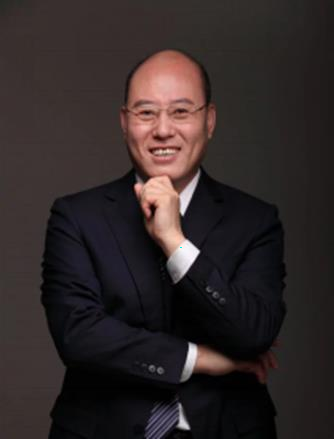 辽宁大学特约讲师组织系统高级咨询师高级工程师年生产制造型企业管理实战经验                  12 年大型企业操盘经验擅长领域：薪酬体系、绩效体系、组织系统导入▄ 服务客户：辽宁方林装饰、辽宁星绮装饰、大连瑞家地产集团、龙士达控股集团、沈阳卡娜迪木业、巴洛帝国际家居、沈阳百斯特五金、辽宁博联过滤有限公司、富丽斯特家私、广恒节能材料、久顺家俱、鲁博厨业、辽宁凌勃防腐工程科技有限公司、沈阳天翼伟业商贸、辽宁崇森益和商贸、皇室贵夫人皮革、龍戈尔裤业、铁岭漂亮宝贝儿童购物中心、恩爱家纺、绅阁家纺、沈阳欧迪良子足道连锁、沈阳木爾美业（楷模造型）、辽宁皎月美容、鞍山齐敏整形美容医院、安控科技、营口金刚山餐饮、沈阳恒成世纪企业管理有限公司（刘一锅）、海城全羊烧烤、艾居连锁酒店、抚顺独凤轩食品、沈阳兰乔贝恩餐饮、沈阳润滋源食品、沈阳吴裕泰茶叶、沈阳奥派奇食品、沈阳银丰轿车真皮座套有限公司、锦州博大维康药房、恩洲医疗器械、锦州昌华印刷包装、东方爱婴咨询有限公司、洲际广告、中国黄金北方国际珠宝城、辽宁鑫奉珠宝首饰有限公司。		课程安排		课程内容		学习收获	★第一章：民营企 业 如 何 在1、系统建设的标准是什么 2、如何让薪酬系统赢利润2019 年用系统3、如何让管理系统赢绩效  赚钱 4、 如何让人才系统赢业绩1、 组织架构系统→愿景、梦想→解决位置问题 2、工作分析系统→职、责、权、限→解决分工问题 一天重点讲解：★第二章：如何3、薪酬设计系统→岗位价值→解决分钱问题 用系统引进长期4、绩效考核系统→怎么给钱→解决要求和提升问题 1.企业组织系统建设的核心是什么？合作的人才5、生涯规划系统→出路、方向→解决发展问题 6、培训管理系统→胜任力→解决成长问题 7、招聘管理系统→在岗的、匹配的、爱你的→解决环境问题 2.企业如何运用组织系统七大系2.企业如何运用组织系统七大系（一）企业薪酬设计中常见的十大薪酬死局解析阶梯式提成法、工龄工资法、同级同薪酬制、经理只发团队奖、年底分红红包法......（二）薪酬各岗位类型薪酬设计方法：三种工资类型（上山、平路、下山）适用范围、同岗不同薪的 5 级工资激励机制设立 （三）高管薪酬的计算公式和考核办法：年薪（如 30 万年薪）的高管薪酬发放办法副总、总监等高管人员薪酬谈判的方式与技巧高管人员考核指标，如何定关键指标高管绩效工资如何设置（五级工资法）（四）营销子公司人员的薪酬（菲尔德一薪酬法） 薪酬、考核、晋升三位一体的激励性薪酬机制（五）股权激励18 点股权分配法、病毒式复制扩张股权激励法…… 统培养高效人（一）企业薪酬设计中常见的十大薪酬死局解析阶梯式提成法、工龄工资法、同级同薪酬制、经理只发团队奖、年底分红红包法......（二）薪酬各岗位类型薪酬设计方法：三种工资类型（上山、平路、下山）适用范围、同岗不同薪的 5 级工资激励机制设立 （三）高管薪酬的计算公式和考核办法：年薪（如 30 万年薪）的高管薪酬发放办法副总、总监等高管人员薪酬谈判的方式与技巧高管人员考核指标，如何定关键指标高管绩效工资如何设置（五级工资法）（四）营销子公司人员的薪酬（菲尔德一薪酬法） 薪酬、考核、晋升三位一体的激励性薪酬机制（五）股权激励18 点股权分配法、病毒式复制扩张股权激励法…… 才？（一）企业薪酬设计中常见的十大薪酬死局解析阶梯式提成法、工龄工资法、同级同薪酬制、经理只发团队奖、年底分红红包法......（二）薪酬各岗位类型薪酬设计方法：三种工资类型（上山、平路、下山）适用范围、同岗不同薪的 5 级工资激励机制设立 （三）高管薪酬的计算公式和考核办法：年薪（如 30 万年薪）的高管薪酬发放办法副总、总监等高管人员薪酬谈判的方式与技巧高管人员考核指标，如何定关键指标高管绩效工资如何设置（五级工资法）（四）营销子公司人员的薪酬（菲尔德一薪酬法） 薪酬、考核、晋升三位一体的激励性薪酬机制（五）股权激励18 点股权分配法、病毒式复制扩张股权激励法…… 3.企业如何设计激励性高管人员★第三节：企业（一）企业薪酬设计中常见的十大薪酬死局解析阶梯式提成法、工龄工资法、同级同薪酬制、经理只发团队奖、年底分红红包法......（二）薪酬各岗位类型薪酬设计方法：三种工资类型（上山、平路、下山）适用范围、同岗不同薪的 5 级工资激励机制设立 （三）高管薪酬的计算公式和考核办法：年薪（如 30 万年薪）的高管薪酬发放办法副总、总监等高管人员薪酬谈判的方式与技巧高管人员考核指标，如何定关键指标高管绩效工资如何设置（五级工资法）（四）营销子公司人员的薪酬（菲尔德一薪酬法） 薪酬、考核、晋升三位一体的激励性薪酬机制（五）股权激励18 点股权分配法、病毒式复制扩张股权激励法…… 薪酬与营销人员操盘手之企业薪（一）企业薪酬设计中常见的十大薪酬死局解析阶梯式提成法、工龄工资法、同级同薪酬制、经理只发团队奖、年底分红红包法......（二）薪酬各岗位类型薪酬设计方法：三种工资类型（上山、平路、下山）适用范围、同岗不同薪的 5 级工资激励机制设立 （三）高管薪酬的计算公式和考核办法：年薪（如 30 万年薪）的高管薪酬发放办法副总、总监等高管人员薪酬谈判的方式与技巧高管人员考核指标，如何定关键指标高管绩效工资如何设置（五级工资法）（四）营销子公司人员的薪酬（菲尔德一薪酬法） 薪酬、考核、晋升三位一体的激励性薪酬机制（五）股权激励18 点股权分配法、病毒式复制扩张股权激励法…… 薪酬？酬系统激活的能（一）企业薪酬设计中常见的十大薪酬死局解析阶梯式提成法、工龄工资法、同级同薪酬制、经理只发团队奖、年底分红红包法......（二）薪酬各岗位类型薪酬设计方法：三种工资类型（上山、平路、下山）适用范围、同岗不同薪的 5 级工资激励机制设立 （三）高管薪酬的计算公式和考核办法：年薪（如 30 万年薪）的高管薪酬发放办法副总、总监等高管人员薪酬谈判的方式与技巧高管人员考核指标，如何定关键指标高管绩效工资如何设置（五级工资法）（四）营销子公司人员的薪酬（菲尔德一薪酬法） 薪酬、考核、晋升三位一体的激励性薪酬机制（五）股权激励18 点股权分配法、病毒式复制扩张股权激励法…… 力（与实际经营（一）企业薪酬设计中常见的十大薪酬死局解析阶梯式提成法、工龄工资法、同级同薪酬制、经理只发团队奖、年底分红红包法......（二）薪酬各岗位类型薪酬设计方法：三种工资类型（上山、平路、下山）适用范围、同岗不同薪的 5 级工资激励机制设立 （三）高管薪酬的计算公式和考核办法：年薪（如 30 万年薪）的高管薪酬发放办法副总、总监等高管人员薪酬谈判的方式与技巧高管人员考核指标，如何定关键指标高管绩效工资如何设置（五级工资法）（四）营销子公司人员的薪酬（菲尔德一薪酬法） 薪酬、考核、晋升三位一体的激励性薪酬机制（五）股权激励18 点股权分配法、病毒式复制扩张股权激励法…… 结合分析）（一）企业薪酬设计中常见的十大薪酬死局解析阶梯式提成法、工龄工资法、同级同薪酬制、经理只发团队奖、年底分红红包法......（二）薪酬各岗位类型薪酬设计方法：三种工资类型（上山、平路、下山）适用范围、同岗不同薪的 5 级工资激励机制设立 （三）高管薪酬的计算公式和考核办法：年薪（如 30 万年薪）的高管薪酬发放办法副总、总监等高管人员薪酬谈判的方式与技巧高管人员考核指标，如何定关键指标高管绩效工资如何设置（五级工资法）（四）营销子公司人员的薪酬（菲尔德一薪酬法） 薪酬、考核、晋升三位一体的激励性薪酬机制（五）股权激励18 点股权分配法、病毒式复制扩张股权激励法…… 